Р О С С И Й С К А Я  Ф Е Д Е Р А Ц И ЯЯ Р О С Л А В С К А Я  О Б Л А С Т ЬН Е К Р А С О В С К И Й  М У Н И Ц И П А Л Ь Н Ы Й  Р А Й О НАДМИНИСТРАЦИЯ СЕЛЬСКОГО ПОСЕЛЕНИЯКРАСНЫЙ ПРОФИНТЕРНПОСТАНОВЛЕНИЕОт      04.03.2021г.       №   39     О внесении изменений в постановление       Администрации сельского поселения     Красный Профинтерн от 16.04.2014 года № 250«Об утверждении Реестра  мест общего пользования»         На основании Федерального закона «Об общих принципах организации              местного самоуправления в Российской Федерации» от 6 октября 2003 года № 131-     ФЗ, а также апелляционного определения Ярославского областного суда от 08.02.2021 года № 33-19/2021 на решение Некрасовского районного суда от 11.06.2020 года,АДМИНИСТРАЦИЯ  СЕЛЬСКОГО ПОСЕЛЕНИЯ КРАСНЫЙ ПРОФИНТЕРНПОСТАНОВЛЯЕТ:      1. Внести изменения в Постановление Администрации сельского поселения Красный Профинтерн от 16.04. 2014 года № 250 «Об утверждении  Реестра                                мест общего пользования», изложив Приложение № 1 к вышеуказанному Постановлению  в новой редакции.       2. Контроль за исполнением настоящего постановления оставляю за собой.  3.Постановление вступает в  силу со дня подписания.Глава сельского поселенияКрасный Профинтерн                                                                        А.В. ОгурцовСОГЛАСОВАНО:Зам.руководителя финансово-экономического отделапо земельно-имущественным вопросам                                                     М.С.МуринаИсполнитель: М.С.Муринател.: 8(48531)61-295                                                                                                                  Приложение № 1к Постановлению Администрации	№   39  от   04.03.2021г.    Реестр мест общего пользования сельского поселения Красный                                                                    ПрофинтернПриложение № 2 к Постановлению Администрации	№   39  от  04.03.2021 г.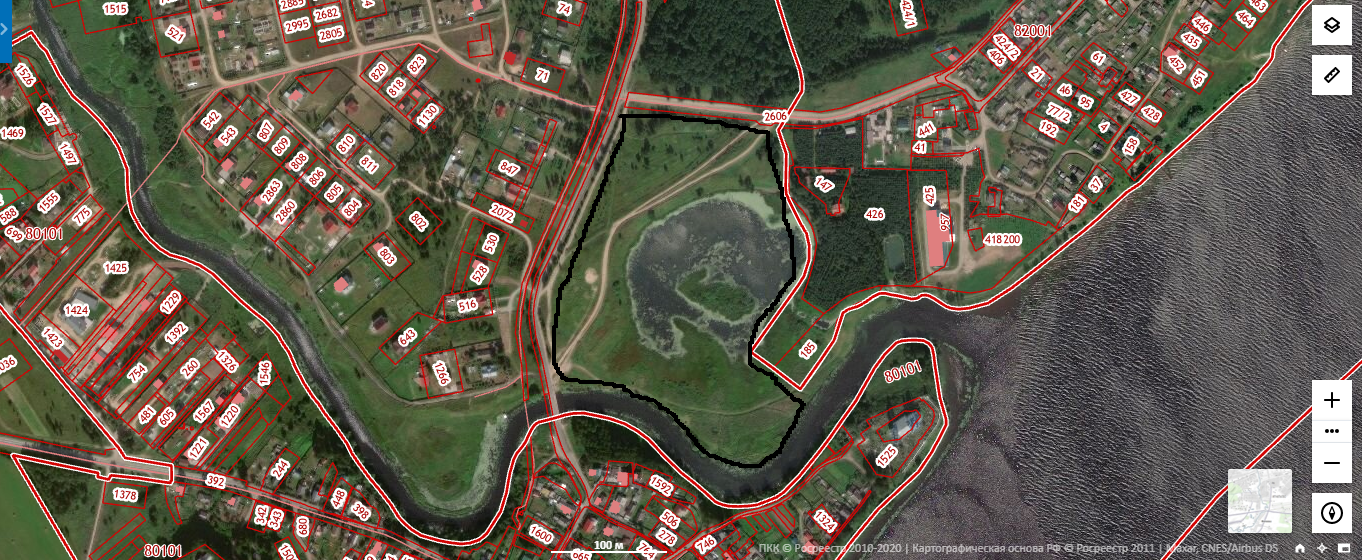 Границы парка «Заречный» С. Диево –Городище, между д. Пески и с. Диево – Городище№п/пНаименование мест общественного пользованияМесто расположения мест общего пользования1.Детская площадкап. Красный Профинтерн, ул. Набережная, д. 12 (напротив дома) 2.Детская площадкап. Красный Профинтерн, ул. Набережная, д. 23 3.Детская площадкап. Красный Профинтерн, ул. Пионерская, д. 14.Территория проведения ярмаркип. Красный Профинтерн в центре между домами: ул. Набережная д. 15, ул. Набережная д. 12, ул. Советская д. 165.Место отдыха и проведения праздниковп. Красный Профинтерн –Территория соснового бора и берег реки Волга.6.Спортивная площадкад. Грешнево, ул. Центральная за д. № 13 ( в направлении к г. Ярославлю)7. Футбольное полед. Грешнево, рядом с прудом, напротив  СОШ им. Некрасова8. Площадка под детскую площадкуД. Грешнево, ул. Солнечная, напротив д. № 6 по ул. Крайняя9.Детская площадкаД. Грешнево, ул. Центральная, д. № 9, д. № 1110Берёзовая рощаД. Грешнево,ул. Цветочная,  за общежитием11.Берёзовая рощаД. Грешнево, ул. Берёзовая ( рядом с д. Высоково)12.Детская площадкаС. Рождественное между домами № 19 и № 27) 13.Спортивная площадкаС. Рождественное за ДК, напротив ломов №21 и 2514.Футбольное полеД. Макарово, участок за памятником ВОВ15.ПаркД. Макарово-Михалевка, прилегающий к с. Рождественное, (за храмом по берегу р. Доманка)16Зона отдыхаД. Макарово ( вокруг пилорамы)17.Парк «Заречный»С. Диево –Городище, между д. Пески и с. Диево – Городище, в границах согласно приложенной схеме18. Зелёная зона отдыхаД. Пески, ул. Луговая. Напротив домов № 2, 4, 6, 819.Два лесных массива( посадки)С. Диево – Городище, ул. Пролетарская20.Зелёная зона отдыхаД. Домашниха, у дома № 2021.Территория у часовниС. Диево – Городище на Торговой площади22.Территория вокруг Смоленского храма ( включая пруды)С. Диево – Городище23.Территория у Троицкого храмаС. Диево – Городище24Территория вокруг болотаМежду д. Пески и с. Диево – Городище25.Центральная площадь С. Вятское, ул. Давыдковская, в районе д. № 226.Парк Берёзовая рощаС. Вятское, ул. Давыдковская27.Школьный паркС.Вятское, ул. Давыдковская, дом № 25 28.ПлотинаС. Вятское, ул. Первомайская29.Разворотная площадка у автобусной остановкиС. Вятское, ул. Советская30.Пруд и прилегающая территорияС. Вятское, ул. Советская за д. 1431.Берёзовая роща у храмаД. Бор32.Детская площадкаД. Яснищи, ул. Юбилейная33.Детская площадкаД. Яснищи, ул. Ветеранов34.Берёзовая роща(посадки)Д. Яснищи, ул. Комсомольская, за д. №3035.Берёзовая роща ( посадки)Д. Яснищи, ул. Комсомольская, д. 1-а, д. 1-б.36.Детская площадкаП. Защитный у дома № 1437.Зелёная зона отдыхаС. Рыбницы за остановкой38.Детская площадкаД. Заболотье, ул. Майская, д. 239.Территория общего пользования у памятника ВОВД. Заболотье, ул. Центральная, Поклонный крест ( между памятником и зданием бывшей конторы колхоза Приволжье)40.Детская площадкаД. Антоново у здания администрации41.Детская площадкаД. Антоново между домами № 11 и  № 1442.Спортивная площадкаД. Наумиха поле у администрации, напротив дома № 243.Спортивная площадкаС. Путятино. Площадка от здания Путятинской библиотеки к водонапорной башне по ул. А.П. Маслова44.Детская площадкаС. Диево – Городище, за зданием Администрации отделения Диево – Городище, площадью  956 кв.м. 45.Территория общего пользованияД. Домашниха,   Диево – Городищенского с/о, площадью  200 кв.м. с кадастровым № 76:09:080301:16646.Территория общего пользованияС. Диево – Городище на въезде с г. Ярославля, ул. Ярославская перед домом № 39 Берёзова роща47.Территория общего пользованияД. Пески, ул. Цветочная, за домом 22-а48.Муниципальный проездД.Пески, ул.Волжская, между жилыми домами № 15 (земельный участок с кадастровым № 76:09:082001:452) и № 17 (земельный участок с кадастровым № 76:09:082001:435), ведущий к р.Волга и далее вдоль береговой линии (в обе стороны)49.Территория общего пользованияД. Грешнево, напротив памятника Великой Отечественной Войны (Сиреневая Аллея Памяти)50.Территория общего пользованияД.Грешнево, между магазином ул.Центральная, д.6 и детской площадкой у дома № 7 ул.Центральная (Еловая Аллея Памяти)51.Территория общего пользованияД.Грешнево, напротив д. № 5 ул.Юности (Сосновая Аллея Памяти)52. Территория общего пользованияД.Грешнево, ул. Пролетарская, рядом с д.№ 1 (под детскую площадку)53.Территория общего пользованияД.Грешнево, напротив дома № 22 по ул.Зеленая (под детскую площадку)54.Места общего пользованияВ соответствии со схемами дислокации дорожных знаков и дорожной разметки на улично-дорожной сети населенного пункта с. Вятское (в том числе проходы, проезды, стоянки, парковки, места для разворотов)55.Территория общего пользованияс.Диево-Городище, ул.Зеленая, в районе дома № 656.Муниципальный проход (проезд)С.Путятино, сбоку дома № 1 по ул. Новая57.Общественный прудС.Путятино, сбоку дома № 1 по ул. Новая58.Территория общего пользованияД.Пески, ул.Цветочная, за д. 22 «а» (за имеющейся детской площадкой) для оборудования спортивной многофункциональной площадки и «Воркаута»